Szczecin, dnia 16-06-2021 r.Zapytanie OfertoweZAMAWIAJĄCY:Zakład Wodociągów i Kanalizacji Spółka z o.o. w Szczecinieul. M. Golisza 10, 71-682 Szczecin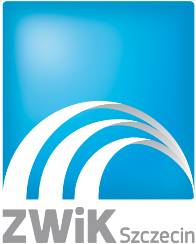 ZAPRASZA DO ZŁOŻENIA OFERTY 
W POSTĘPOWANIU O UDZIELENIE ZAMÓWIENIA,
KTÓREGO WARTOŚĆ JEST MNIEJSZA NIŻ KWOTA 130,000 zł 
NA DOSTAWĘ PN:Wykonanie śrub do przenośników wygarniających żużel z pieców spalających osad w Oczyszczalni Ścieków Pomorzany……………………………………………………                           opracował                                                                                                                                                             ZATWIERDZAM………………………………………………..                      Dział Zamówień PublicznychOświadczenie o statusie dużego przedsiębiorcyZakład Wodociągów i Kanalizacji Sp. z o.o. w Szczecinie oświadcza, że posiada status dużego przedsiębiorcy w rozumieniu przepisów ustawy z dnia 8 marca 2013 r. o przeciwdziałaniu nadmiernym opóźnieniom w transakcjach handlowych (t.j. Dz.U. z 2021 r. poz. 424 ze zm.) oraz Załącznika nr 1 do Rozporządzenia Komisji (UE) nr 651/2014 z dnia 17 czerwca 2014 r. uznającego niektóre rodzaje pomocy za zgodne z rynkiem wewnętrznym w zastosowaniu art. 107 i 108 Traktatu (Dz. Urz. UE L 187 z 26.06.2014, str.1, z późn. zm.).ROZDZIAŁ I.	FORMA OFERTYWykonawcy sporządzą oferty zgodnie z wymaganiami Zapytania Ofertowego (ZO).Oferta musi być sporządzona czytelnie i w języku polskim.Oferta musi być podpisana przez osoby upoważnione do składania oświadczeń woli w imieniu wykonawcy. Wykonawca składa tylko jedną ofertę.Zamawiający nie dopuszcza składania ofert wariantowych lub częściowych.Wykonawca ponosi wszelkie koszty związane z przygotowaniem i złożeniem oferty.Wartość szacunkowa przedmiotu zamówienia jest mniejsza niż kwota 130 000 zł.Niniejsze zapytanie ofertowe nie zobowiązuje Zamawiającego do dokonaniu wyboru oferty najkorzystniejszej. Złożone oferty nie stanowią ofert w rozumieniu przepisów Kodeksu Cywilnego i nie mogą być podstawą jakichkolwiek roszczeń.Zamawiający zastrzega sobie prawo do unieważnienia całości prowadzonego zapytania na każdym etapie, bez podania przyczyny.ROZDZIAŁ II.	OPIS PRZEDMIOTU ZAMÓWIENIAPrzedmiotem zamówienia jest wykonanie dwu śrub do przenośników wygarniających żużel z pieców spalających osad w Oczyszczalni Ścieków Pomorzany i dostawa ich do miejsca zamontowania ul. Tama Pomorzańska 8 w Szczecinie. Śruby przenośników należy wykonać według załączonego rysunku (załącznik nr 3):- pióra śruby (wstęga) ze stali żarowytrzymałej 1.4845 (ew. 1.4843) o grubości min. 16 mm,- wał ze stali żarowytrzymałej 1.4845 (ew. 1.4843) z rury grubościennej (np. Dz=114,3) o grubości ścianki min. 16 mm - łączniki końcowe (czopy) spawane ze stali S355JR (lub innej).  3.  W przypadku dostępności rur o długości 6 m, w celu obniżenia kosztów, można wykonać z tego odcinka dwa wały, zmieniając kształt czopu strony napędowej. 4.  W ramach umowy Wykonawca dostarczy zamówione śruby pod adres ul. Tama Pomorzańska 8, 70-030 Szczecin w godz. od 8 do 14. ROZDZIAŁ III. TERMIN REALIZACJI ZAMÓWIENIA I OKRES RĘKOJMIZamawiający wymaga aby przedmiot zamówienia był wykonany w terminie nie dłuższym niż 60 dni roboczych od dnia zawarcia umowy.Zamawiający wymaga, aby okres rękojmi/gwarancji na wykonane elementy nie był krótszy niż 1 rok.ROZDZIAŁ IV. WYMAGANE OŚWIADCZENIA I DOKUMENTYZamawiający nie określa warunków udziału w postępowaniu. Wykonawca ubiegający się o udzielenie zamówienia jest zobowiązany do złożenia oświadczenia w którym:zobowiązuje się zrealizować usługę w terminie 60 dni roboczych od podpisania umowy,przyjmuje że termin płatności wynosi 30 dni od daty dostarczenia zamawiającemu prawidłowo wystawionej faktury VAT,potwierdza że zapoznał się z treścią zapytania ofertowego, uzyskał wszystkie informacje konieczne do prawidłowego sporządzenia oferty, akceptuje wzór umowy,zobowiązuje się do udzielenia rękojmi i gwarancji na okres 1 roku.Dokumenty wymagane przez zamawiającego:oferta cenowa – załącznik nr 1,oświadczenie – załącznik nr 2  aktualny odpis z właściwego rejestru lub z centralnej ewidencji i informacji o działalności gospodarczej, jeżeli odrębne przepisy wymagają wpisu do rejestru lub ewidencji, odpowiednie pełnomocnictwo/upoważnienie – jeżeli uprawnienie do składania oświadczeń woli lub wiedzy w imieniu wykonawcy nie wynika z innych dokumentów złożonych przez Wykonawcę. Pełnomocnictwo/upoważnienie musi zostać podpisane przez osoby uprawnione do reprezentowania Wykonawcy,Przed zawarciem umowy, wykonawca będzie zobowiązany do złożenia Zamawiającemu kopii polisy ubezpieczenia odpowiedzialności cywilnej w zakresie prowadzonej działalności związanej z przedmiotem zamówienia na kwotę nie niższą niż 200 000,00 złotych. ROZDZIAŁ V.	TERMIN SKŁADANIA OFERTOfertę cenową wraz z wymaganymi dokumentami należy przesłać do dnia 02.07.2021 do godz. 10.00 za pośrednictwem Platformy zakupowej Open Nexus. .Za termin złożenia oferty uważa się termin jej dotarcia do zamawiającego. Oferta złożona po terminie nie będzie rozpatrywana.Wszelkie pytania w sprawie postępowania można kierować na adres email:, e-mail: R.Pilewski@zwik.szczecin.plOsobą uprawnioną do bezpośredniego kontaktowania się z wykonawcami jest p. Robert Pilewski tel. 91 460-33-90, 605-073-315 w godz. 07:00 – 15:00.ROZDZIAŁ VI. CENA OFERTY I WYBÓR OFERTY NAJKORZYSTNIEJSZEJZamawiający dokona oceny ofert na podstawie kryterium „Cena ofertowa” – 100%.Za najkorzystniejszą uznaną zostanie oferta z najniższą ceną netto wyrażoną w złotych polskich.Cena oferty netto musi zawierać wszystkie koszty, jakie wykonawca poniesie przy realizacji przedmiotu zamówienia w sposób zgodny z zakresem opisanym 
w zapytaniu ofertowym i z obowiązującymi przepisami prawa.Przy ustalaniu ceny Wykonawca powinien przewidzieć m.in.:koszty pracy,koszty sprzętu i materiałów niezbędnych do wykonania,koszty transportu do miejsca dostawy,koszty ubezpieczenia od odpowiedzialności cywilnej z tytułu prowadzenia działalności.W toku badania i oceny ofert Zamawiający może żądać od Wykonawcy wyjaśnień i uzupełnień dotyczących treści złożonych ofert.Wykonawca pozostaje związany ofertą przez okres 30 dni. Bieg terminu związania ofertą rozpoczyna się wraz z upływem terminu składania ofert.Zamawiający może poprawić w tekście oferty oczywiste omyłki pisarskie oraz omyłki rachunkowe w obliczeniu ceny z uwzględnieniem konsekwencji rachunkowych dokonanych poprawek, jak również inne omyłki polegające na niezgodności oferty z ZO, niepowodujące istotnych zmian w treści oferty. Zamawiający niezwłocznie zawiadomi o tym fakcie Wykonawcę, którego oferta została poprawiona.ROZDZIAŁ VIII. INFORMACJA O UNIEWAŻNIENIU POSTĘPOWANIA Zamawiający unieważnia postępowanie o udzielenie zamówienia, jeżeli:- nie złożono żadnej oferty niepodlegającej odrzuceniu albo nie wpłynął żaden wniosek o dopuszczeniu do udziału w postępowaniu od wykonawcy niepodlegającego wykluczeniu,- cena najkorzystniejszej oferty przewyższa kwotę, którą Zamawiający może przeznaczyć na sfinansowanie zamówienia,- wystąpiła istotna zmiana okoliczności powodująca, że prowadzenie postępowania lub wykonanie zamówienia nie leży w interesie Zamawiającego, czego nie można było wcześniej przewidzieć,- postępowanie obarczone jest wadą uniemożliwiającą zawarcie ważnej umowy.Zamawiający zastrzega sobie prawo do unieważnienia postępowania bez podania przyczyny.O unieważnieniu postępowania o udzielenie zamówienia Zamawiający zawiadamia równocześnie wszystkich wykonawców, którzy ubiegali się o udzielenie zamówienia, podając uzasadnienie faktyczne i prawne. ROZDZIAŁ VI.  OBOWIĄZEK INFORMACYJNY W ZAKRESIE RODOKlauzula informacyjna:Na podstawie art. 13 i 14 Rozporządzenia Parlamentu Europejskiego i Rady (UE) 2016/679 z dnia 27 kwietnia 2016 r. w sprawie ochrony osób fizycznych w związku z przetwarzaniem danych osobowych i w sprawie swobodnego przepływu takich danych oraz uchylenia dyrektywy 95/46/WE (Dz. Urz. UE L. 119 z 04.05.2016, str. 1 ze zmianami  (dalej RODO) informujemy, że: administratorem danych osobowych jest: Zakład Wodociągów i Kanalizacji Sp. z o.o. w Szczecinie, ul. M. Golisza 10, 71-682 Szczecinkontakt do inspektora ochrony danych osobowych w: Zakładzie Wodociągów i Kanalizacji Sp. z o.o. w Szczecinie tel. 91 44 26 231, adres e-mail: iod@zwik.szczecin.pldane osobowe będą przetwarzane w celu przeprowadzenia postępowania o udzielenie zamówienia publicznego, wyłączonego ze stosowania przepisów ustawy z dnia 11 września 2019 r. – Prawo zamówień publicznych, ze względu na treść art. 2 ust. 1 pkt. 2 w związku z art. 5 ust. 1 pkt. 2 i ust. 4 pkt. 1 tej ustawy (zamówienie sektorowe o wartości mniejszej niż progi unijne dla zamawiających sektorowych); podstawą prawną przetwarzania jest obowiązek stosowania sformalizowanych zasad udzielania zamówień stosowanych w ZWiK Sp. z o.o. w Szczecinie oraz ustawa z dnia 23 kwietnia 1964r. – Kodeks cywilny.odbiorcami danych osobowych mogą być osoby lub podmioty, którym udostępniona zostanie dokumentacja dotycząca postępowania w oparciu o: przepisy prawa oraz umowy powierzenia przetwarzania danych, a także inni administratorzy danych, działający na mocy umów zawartych z Zamawiającym lub na podstawie powszechnie obowiązujących przepisów prawa, w tym: podmioty świadczące pomoc prawną, podmioty świadczące usługi pocztowe lub kurierskie, podmioty prowadzące działalność płatniczą (banki, instytucje płatnicze) - jeżeli dotyczydane osobowe będą przechowywane odpowiednio: - do czasu zakończenia niniejszego postępowania, - przez cały czas trwania umowy i okres jej rozliczania- do czasu przeprowadzania archiwizacji dokumentacji postępowania - w zakresie określonym w przepisach o archiwizacji,w odniesieniu do danych osobowych decyzje nie będą podejmowane w sposób zautomatyzowany ani profilowane, stosownie do art. 22 RODOosoba fizyczna, której dane dotyczą posiada: prawo żądania od administratora dostępu do swoich danych osobowych, do ich sprostowania, ograniczenia przetwarzania na zasadach określonych w RODO oraz w innych obowiązujących w tym zakresie przepisach prawaosobie fizycznej, której dane dotyczą przysługuje prawo wniesienia skargi do organu nadzorczego – Prezesa Urzędu Ochrony Danych Osobowych, gdy uzasadnione jest, iż dane osobowe przetwarzane są przez administratora niezgodnie z przepisami RODOdane niepozyskane bezpośrednio od osób, których dotyczą, obejmują w szczególności następujące kategorie odnośnych danych osobowych: dane kontaktowe, stosowne uprawnienia i kwalifikacje do wykonywania określonych czynności   źródłem pochodzenia danych osobowych niepozyskanych bezpośrednio od osoby, której dane dotyczą może być: Wykonawca oraz źródła publicznie dostępne takie jak CEIDG, KRS.  podanie danych nie jest obowiązkowe, jednakże ich niepodanie może uniemożliwić realizację celu, dla którego dane są zbieraneZamawiający nie planuje przekazywania danych do państwa trzeciego lub organizacji międzynarodowejZałącznik nr 1 - Oferta……………………………     (pieczęć nagłówkowa Wykonawcy)OFERTA WARUNKÓW REALIZACJI ZAMÓWIENIAJa (My), niżej podpisany(ni)  ……………………………………………………………działając w imieniu i na rzecz:……………………………………………………………………………………………………(pełna nazwa Wykonawcy)……………………………………………………………………………………………………(adres siedziby Wykonawcy)REGON: ………………………………………    NIP: …………………………………………nr telefonu: ……………………………………   nr faxu: ………………………………………e-mail: ………………………………………………………w odpowiedzi na zapytanie ofertowe pod nazwą:Wykonanie śrub do przenośników wygarniających żużel z pieców spalających osad w Oczyszczalni Ścieków Pomorzanyskładam(y) niniejszą ofertę: Oferuję(my) wykonanie przedmiotu zamówienia, zgodnie z opisem przedmiotu zamówienia i na warunkach płatności określonych w zapytaniu ofertowym za cenę umowną:netto:  ………… PLN	(słownie: ……………………………………………………………)podatek VAT – wg stawki 23% w kwocie: ……………………… PLNOferuję(my) realizację przedmiotu zamówienia w terminie 60 dni roboczych licząc od dnia zawarcia umowy.………………………						………………………(miejsce i data)							                 (podpisy i pieczęcie)Załącznik nr 2
……………………………     (pieczęć nagłówkowa Wykonawcy)OŚWIADCZENIEPrzystępując do udziału w postępowaniu o udzielenie zamówienia sektorowego pod nazwą.:Wykonanie śrub do przenośników wygarniających żużel z pieców spalających osad w Oczyszczalni Ścieków Pomorzany,będąc uprawnionym(i) do składania oświadczeń w imieniu wykonawcy oświadczam(y), że:Termin płatności naszych faktur określamy na 30 dni od daty dostarczenia zamawiającemu prawidłowo wystawionej faktury VAT.Zapoznaliśmy się z warunkami zapytania ofertowego do niniejszego postępowania wraz 
z załącznikami i nie wnosimy do niego zastrzeżeń.Uzyskaliśmy od zamawiającego wszystkie informacje konieczne do prawidłowego sporządzenia oferty i do wykonania zamówienia.Udzielamy rękojmi i gwarancji na okres 1 roku na przedmiot zamówienia. Osoba do kontaktu:  …………………………………………   tel.: ………………………Informacja o zakresie prac, jakie Wykonawca zamierza powierzyć podwykonawcom: ………………………………………………………………………………………………Wzór umowy o wykonanie zamówienia został przez nas zaakceptowany i zobowiązujemy się, w przypadku wyboru naszej oferty, jako najkorzystniejszej, do podpisania umowy 
w takim brzmieniu, z uwzględnieniem warunków naszej oferty, w miejscu i terminie wyznaczonym przez Zamawiającego.Uważamy się za związanych niniejszą ofertą przez okres 30 dni począwszy od dnia otwarcia ofert.Oferta nie zawiera/zawiera informacji(e) stanowiącej tajemnicę przedsiębiorstwa w rozumieniu przepisów o zwalczaniu nieuczciwej konkurencji. Informacje takie zawarte są w następujących dokumentach:………………………………………………………………………………………………Oświadczam, że wypełniłem obowiązki informacyjne przewidziane w art. 13 lub art. 14 RODO1 wobec osób fizycznych, od których dane osobowe bezpośrednio lub pośrednio pozyskałem w celu ubiegania się o udzielenie zamówienia publicznego w niniejszym postępowaniu. 2………………………						………………………(miejsce i data)							                 (podpisy i pieczęcie)Uwaga!	
Wykonawca nie jest obowiązany użyć powyższych formularzy, musi jednakże w stworzonym przez siebie dokumencie zamieścić wszystkie żądane w formularzu oświadczenia i informacje.Rozporządzenie Parlamentu Europejskiego i Rady (UE) 2016/679 z dnia 27 kwietnia 2016 r. w sprawie ochrony osób fizycznych w związku z przetwarzaniem danych osobowych i w sprawie swobodnego przepływu takich danych oraz uchylenia dyrektywy 95/46/WE (ogólne rozporządzenie o ochronie danych) (Dz. Urz. UE L 119 z 04.05.2016, str. 1) ze zm.2 W przypadku, gdy wykonawca nie przekazuje danych osobowych innych niż bezpośrednio jego dotyczących lub zachodzi wyłączenie stosowania obowiązku informacyjnego, stosownie do art. 13 ust. 4 lub art. 14 ust. 5 RODO treści oświadczenia wykonawca nie składa (usunięcie treści oświadczenia np. przez jego wykreślenie).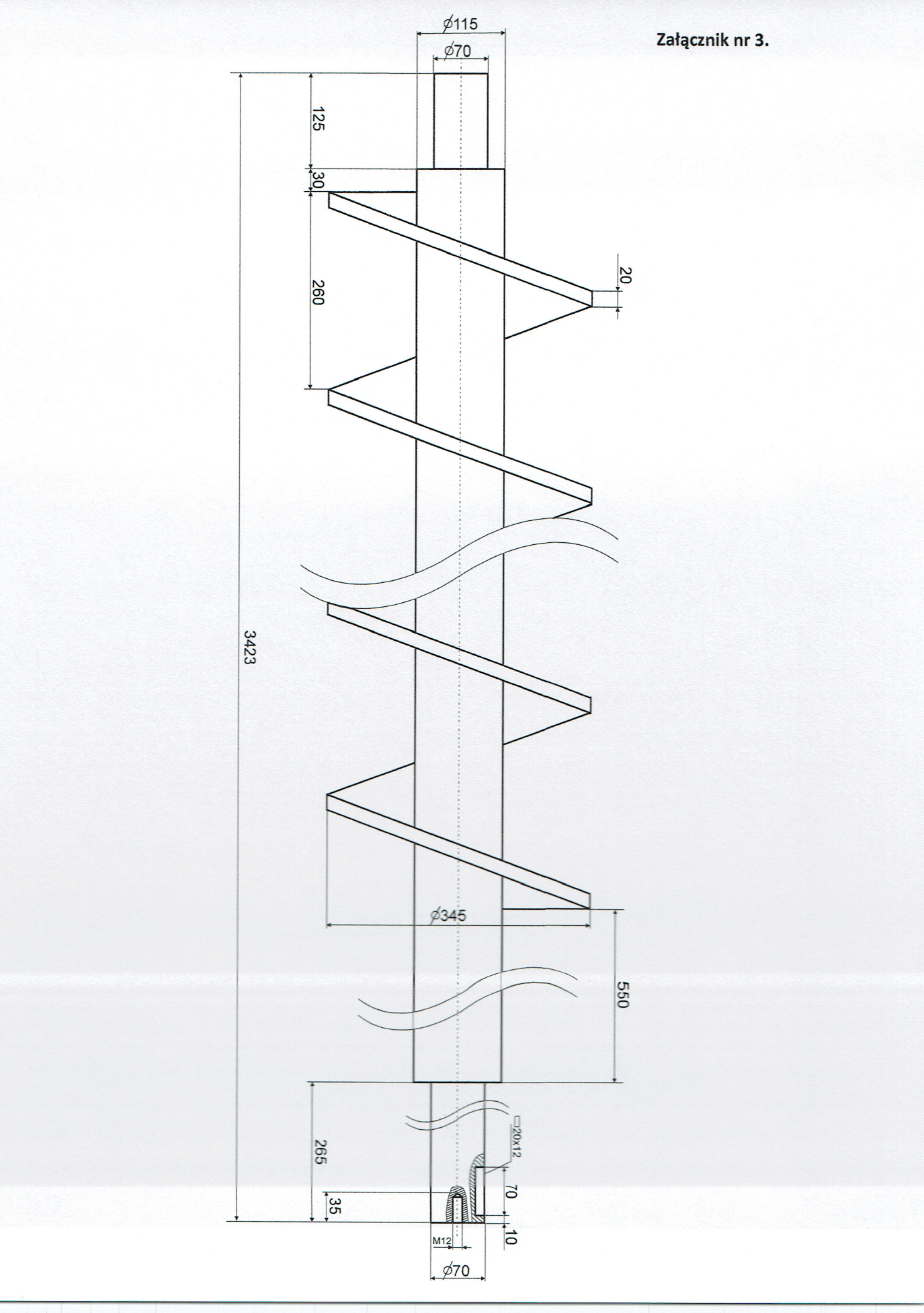 Załącznik nr 4UMOWA NR TME/RP/…/2021zawarta w dniu .............................. w Szczecinie pomiędzy:Zakładem Wodociągów i Kanalizacji Sp. z o.o., 71 – 682 Szczecin, ul. Golisza 10, wpisaną do rejestru przedsiębiorców Krajowego Rejestru Sądowego w Sądzie Rejonowym Szczecin-Centrum w Szczecinie, XIII Wydział Gospodarczy Krajowego Rejestru Sądowego pod nr 0000063704, o kapitale zakładowym w wysokości 222.334.500,00 zł, NIP 851-26-24-854, REGON 811931430reprezentowaną przez:1. …………………………………………………………………………2. …………………………………………………………………………zwaną dalej Zamawiającym, a ……………………………………………………………………………………………………………………………………………………………………………………………………reprezentowanym przez:1. …………………………………………………………………………2. …………………………………………………………………………zwanym dalej Wykonawcą.  wspólnie zaś nazywanymi StronamiNiniejsza umowa zostaje zawarta w wyniku dokonania przez Zamawiającego wyboru oferty Wykonawcy złożonej w dniu 30.06.2021 r. w postępowaniu prowadzonym w trybie zapytania ofertowego. Postępowanie było prowadzone w oparciu o Zarządzenie nr 3/2021 Prezesa Zarządu Dyrektora Generalnego ZWiK Spółka z o.o. w sprawie wprowadzenia „Regulaminu udzielania zamówień publicznych w ZWiK Sp. z o.o. w Szczecinie – z wyłączeniem przepisów ustawy z dnia 11.09.2019 r. Prawo zamówień publicznych (Dz.U. z 2019 r. poz. 2019 ze zm.) z uwagi na treść art. 2 ust. 1 pkt 2 ww. ustawy w związku z art. 5 ust. 1 pkt 2 i ust. 4 pkt 1 tej ustawy.§1Przedmiot UmowyPrzedmiotem zamówienia jest wykonanie dwu śrub do przenośników wygarniających żużel z pieców spalających osad w Oczyszczalni Ścieków Pomorzany i dostawie ich do miejsca zamontowania ul. Tama Pomorzańska w Szczecinie w terminie do dnia …… (konkretna data realizacji).Śruby przenośników należy wykonać według załączonego (załącznik nr 3) rysunku:- pióra śruby (wstęga) ze stali żarowytrzymałej 1.4845 (ew. 1.4843) o grubości min. 16 mm,- wał ze stali żarowytrzymałej 1.4845 (ew. 1.4843) z rury grubościennej (np. Dz=114,3) o grubości ścianki min. 16 mm,- łączniki końcowe (czopy) spawane ze stali S355JR (lub innej),  - w przypadku dostępności rur o długości 6 m, w celu obniżenia kosztów, można wykonać z tego odcinka dwa wały, zmieniając kształt czopu strony napędowej. 3. W ramach umowy Wykonawca dostarczy zamówione śruby pod adres ul. Tama Pomorzańska 8, 70-030 Szczecin w godz. od 8 do 14. §2Obowiązki ZamawiającegoZamawiający zobowiązuje się:Zamontować i eksploatować wykonane i dostarczone śruby zgodnie z ich przeznaczeniem, obowiązującymi przepisami oraz posiadanymi instrukcjami;dokonywać odbioru i potwierdzenia wykonanych prac;dokonać zapłaty wynagrodzenia za wykonanie przedmiotu Umowy:zgłosić Wykonawcy droga e-mailową awarię dostarczonej śruby.Zamawiający zapewni Wykonawcy warunki do wykonywania prac gwarancyjnych objętych niniejszą Umową zgodnie z przepisami BHP i ppoż.Osobą odpowiedzialną za realizację umowy ze strony Zamawiającego jest pracownik Dziełu Energetycznego pan Robert Pilewski, tel.: 91 46-03-390, 605-073-315, 
e-mail: R.Pilewski@zwik.szczecin.pl.§3Zobowiązania WykonawcyWykonawca przyjmuje do realizacji wykonywanie przedmiotu umowy, o którym mowa w § 1 Umowy. Wykonawca odpowiada za jakość wykonanego przedmiotu umowy i zobowiązuje się do wykonania przedmiotu umowy zgodnie z załączonym rysunkiem, aktualnym poziomem wiedzy technicznej i należytą starannością.Wykonanie przedmiotu zamówienia potwierdzane będzie sporządzonym przez Wykonawcę po wykonaniu prac i podpisanym przez przedstawiciela Wykonawcy i Zamawiającego protokołem. Ze strony Zamawiającego, potwierdzenia dokona kierownik OŚ lub podległy mu pracownik nadzoru technicznego. Dokument stanowić będzie podstawę do wystawienia faktury za wykonany przedmiot zamówienia.Wykonawca udziela Zamawiającemu gwarancji jakości oraz rękojmi za wady na okres 1 roku. Wskazany termin rozpoczyna bieg od dnia podpisania przez strony protokołu odbioru przedmiotu zamówienia.W ramach udzielonej gwarancji i rękojmi Wykonawca jest zobowiązany do usunięcia wszelkich wad, jakie wystąpią w okresie trwania gwarancji lub rękojmi powstałych z przyczyn leżących po jego stronie oraz ewentualnego dochodzenia roszczeń odszkodowawczych wobec wszystkich osób uczestniczących w realizacji Umowy po stronie Wykonawcy. Działania powyższe Wykonawca podejmie przy wykorzystaniu odpowiedniego personelu fachowego lub rzeczoznawców.Wykonawca uzna za skutecznie doręczone mu wezwanie do usunięcia wad przekazane na fax nr: …………………… lub e-mail ……………… .Wykonawca zobowiązuje się w ramach gwarancji:w terminie 4 dni roboczych na własny koszt zareagować na informację o awarii śruby, poprzez ewentualne wysłanie pracowników serwisowych do oceny uszkodzenia i podjęcia prac naprawczych,(na wniosek Wykonawcy Zamawiający zdemontuje uszkodzoną śrubę i wyśle ją do Wykonawcy na jego koszt),wykonać na własny koszt jej naprawę lub dostarczyć nową,dostarczyć Zamawiającemu na własny koszt naprawioną lub nową śrubę w terminie 30 dni od dnia wysłania śruby do Wykonawcy,przestrzegać ogólnie obowiązujących przepisów, wewnętrznych regulaminów obowiązujących w obiektach ZWiK (w tym także zasad BHP, ppoż., regulaminów zakładowych, etc.),do rzetelnie i terminowo wykonywać powierzone mu prace oraz zatrudniać do wykonania przedmiotu zamówienia jedynie przeszkolony i uprawniony personel,udzielić gwarancji na wykonane prace gwarancyjne (12 miesięcy po naprawie lub wymianie śruby),Przed rozpoczęciem realizacji umowy Wykonawca przedłożył polisę ubezpieczenia odpowiedzialności cywilnej, o której mowa w Zapytaniu Ofertowym.Jeżeli przedłożone ubezpieczenie, które zawarł Wykonawca utraci ważność w okresie obowiązywania umowy to wówczas Wykonawca niezwłocznie (najpóźniej na 7 dni przed zakończeniem starej polisy) zawrze nową umowę ubezpieczenia w takim samym zakresie jednak 
z nowym okresem obowiązywania, nie krótszym niż do dnia zakończenia terminu realizacji umowy. Jeżeli Wykonawca nie wykona obowiązku zawarcia umowy ubezpieczenia, to wówczas Zamawiający ubezpieczy Wykonawcę na jego koszt. Koszty poniesione przez Zamawiającego na ubezpieczenie Wykonawcy zostaną potrącone z wynagrodzenia.Osobą odpowiedzialną za realizację umowy ze strony Wykonawcy jest …………………………… tel.: …………………………… , fax: ……………………… , e-mail: …………………………… .§4RozliczeniaWykonawca, za wykonanie przedmiotu umowy, otrzyma wynagrodzenie w wysokości ryczałtowej …………. zł brutto, w tym podatek VAT według obowiązującej stawki.Wynagrodzenie ustalone w § 4 ust. 1 obejmuje wszystkie koszty związane 
z wykonaniem zamówienia.§5Warunki płatnościZamawiający oświadcza, że jest czynnym podatnikiem podatku od towarów i usług (VAT) i jego NIP to 851-26-24-854.Wykonawca oświadcza, że jest czynnym podatnikiem podatku od towarów i usług (VAT) i jego NIP to …………………. .Zamawiający dokona zapłaty wynagrodzenia w PLN na podstawie faktury VAT, w terminie trzydziestu dni od daty dostarczenia prawidłowo wystawionej faktury VAT i raportu z wykonanych prac.Zapłata nastąpi na rachunek wykonawcy wskazany na fakturze VAT, który musi być zgodny z numerem rachunku ujawnionym w wykazie prowadzonym przez Szefa Krajowej Administracji Skarbowej. Gdy w wykazie jest ujawniony inny rachunek bankowy, płatność wynagrodzenia zostanie dokonana na rachunek bankowy ujawniony w tym wykazie. Za dzień zapłaty będzie przez Strony uznawany dzień obciążenia rachunku Zamawiającego. §6Tajemnica HandlowaStrony oświadczają, że wszystkie informacje, jakie uzyskają od drugiej Strony w związku 
z wykonywaniem niniejszej Umowy lub choćby tylko przy okazji jej wykonywania traktować będą jako tajemnicę handlową i nie ujawnią ich osobie trzeciej chyba, że ujawnienie takich informacji nastąpi względem organów państwa na podstawie obowiązujących przepisów. W zakresie powyższego Strony odpowiadają za działania osób, którymi się posługują, jak za własne działania. §7Kary UmowneStrony ustalają odpowiedzialność za niewykonanie lub nienależyte wykonanie umowy w postaci kar umownych.Wykonawca zapłaci Zamawiającemu kary:za zwłokę w wykonaniu przedmiotu zamówienia w wysokości 0,5% wartości wynagrodzenia umownego brutto, określonego w § 4 ust. 1 za każdy dzień zwłoki w wykonaniu tej czynności.za zwłokę w usunięciu wad stwierdzonych przy odbiorze końcowym lub w okresie gwarancji lub rękojmi w wysokości 0,3% wynagrodzenia umownego brutto za każdy dzień zwłoki od dnia wyznaczonego na usunięcie wad.Każda ze stron zapłaci karę umowną za odstąpienie od umowy z jej winy w wysokości 10% wynagrodzenia umownego brutto określonego w § 4 ust. 1. Wykonawca wyraża zgodę na zapłatę kar umownych w drodze potrącenia z przysługującego mu wynagrodzenia.Strony mogą dochodzić na zasadach ogólnych odszkodowania przewyższającego zastrzeżone kary umowne.Roszczenie o zapłatę kar umownych z tytułu zwłoki, ustalonych za każdy rozpoczęty dzień zwłoki, staje się wymagalne:1) za każdy rozpoczęty dzień zwłoki – w tym dniu,2) za każdy następny rozpoczęty dzień zwłoki - odpowiednio w każdym z tych dni.  7.  Poza przypadkiem, o którym mowa w ust. 6, roszczenie o zapłatę kary umownej staje się wymagalne z dniem zaistnienia zdarzenia, uzasadniającego obciążenie Wykonawcy karą umowną.8. Łączna maksymalna wysokość kar umownych, których może dochodzić Zamawiający od Wykonawcy wynosi 30% wynagrodzenia umownego brutto.§8Klauzula informacyjna Zamawiający, realizując nałożony na administratora obowiązek informacyjny wobec osób fizycznych – zgodnie z art. 13 i 14 RODO – informuje, że :a) administratorem danych osobowych jest: Zakład Wodociągów i Kanalizacji Sp. z o. o.                      w Szczecinie,b) kontakt do inspektora ochrony danych osobowych w: Zakładzie Wodociągów i Kanalizacji Sp. z o.o. w Szczecinie tel. 91 44 26 231, adres e-mail: iod@zwik.szczecin.pl,c) osobie fizycznej, której dane dotyczą przysługuje prawo żądania od administratora dostępu do danych osobowych, do ich sprostowania, ograniczenia przetwarzania na zasadach określonych w RODO oraz w innych obowiązujących w tym zakresie przepisów prawa,d) osobie fizycznej, której dane dotyczą przysługuje prawo do wniesienia skargi do organu nadzorczego – Prezesa Urzędu Ochrony Danych Osobowych, gdy uzasadnione jest, iż dane osobowe przetwarzane są przez administratora niezgodnie z przepisami RODO,e) dane osobowe będą przetwarzane na podstawie art. 6 ust. 1 lit b i c RODO w celu:- zawarcia umowy i prawidłowej realizacji przedmiotu umowy - przechowywania dokumentacji na wypadek kontroli prowadzonej przez uprawnione organy i podmioty- przekazania dokumentacji do archiwum a następnie jej zbrakowania,f) dane osobowe będą przetwarzane przez okres realizacji umowy, okres rękojmi i gwarancji (jeżeli dotyczy), okres do upływu terminu przedawnienia roszczeń oraz okres archiwizacji,g) odbiorcami danych osobowych będą: -	osoby lub podmioty, którym udostępniona zostanie niniejsza umowa lub dokumentacja związania z realizacją umowy w oparciu o powszechnie obowiązujące przepisy, w tym w szczególności w oparciu o ustawę z dnia 6 września 2001 r. o dostępie do informacji publicznej lub umowę powierzenia przetwarzania danych- 	inni administratorzy danych, działający na mocy umów zawartych z Zamawiającym lub na podstawie powszechnie obowiązujących przepisów prawa, w tym: podmioty świadczące pomoc prawną, podmioty świadczące usługi pocztowe lub kurierskie, podmioty prowadzące działalność płatniczą (banki, instytucje płatnicze),dane niepozyskane bezpośrednio od osób, których dotyczą, obejmują w szczególności następujące kategorie danych: imię i nazwisko, dane kontaktowe, stosowne uprawnienia do wykonywania określonych czynności (jeżeli dotyczy),źródłem pochodzenia danych osobowych niepozyskanych bezpośrednio od osoby, której dane dotyczą jest Wykonawca,obowiązek podania przez Wykonawcę danych osobowych Zamawiającemu jest warunkiem zawarcia umowy, a także jest niezbędny do realizacji i kontroli należytego wykonania umowy; konsekwencją niepodania danych będzie niemożność zawarcia i realizacji umowy.Wykonawca zobowiązuje się, przy przekazywaniu Zamawiającemu informacji zawierających dane osobowe (dane osobowe w rozumieniu RODO), każdorazowo przedstawić oświadczenie o spełnieniu obowiązków informacyjnych przewidzianych w art. 13 lub 14 RODO wobec osób fizycznych, od których dane osobowe bezpośrednio lub pośrednio zostały pozyskane lub oświadczenie, że zachodzi wyłączenie stosowania obowiązku informacyjnego stosownie do art. 13 ust. 4 lub art. 14 ust. 5 RODO. Oświadczenie, o którym mowa powyżej należy przedstawiać Zamawiającemu każdorazowo przy przekazywaniu m. in.  wniosku o zmianę osób wskazanych przez Wykonawcę do realizacji umowy oraz uprawnień budowlanych osób skierowanych do realizacji umowy (jeżeli dotyczy).Wykonawca zobowiązuje się poinformować, w imieniu Zamawiającego, wszystkie osoby fizyczne kierowane do realizacji przedmiotu umowy, których dane osobowe będą przekazywane podczas podpisania umowy oraz na etapie realizacji umowy, o:- fakcie przekazania danych osobowych Zamawiającemu;- treści klauzuli informacyjnej wskazanej w ust. 1.4.  Wykonawca w oświadczeniu, o którym mowa w ust. 2 oświadczy wypełnienie obowiązku, o którym mowa w ust. 3. §9Postanowienia końcoweUmowa wchodzi w życie z dniem jej zawarcia.Umowa zostaje podpisana na okres realizacji przedmiotu zamówienia i na czas trwania gwarancji i rękojmi.Każdej ze Stron przysługuje prawo do odstąpienia od umowy na zasadach ogólnych przewidzianych w kodeksie cywilnym.Zamawiający będzie mógł odstąpić od umowy w terminie 30 dni od powzięcia wiadomości 
o okolicznościach stanowiących podstawę odstąpienia, bądź od bezskutecznego upływu terminu wskazanego w wezwaniu Zamawiającego do kontynuowania prac. Odstąpienie powinno być dokonane w formie pisemnej pod rygorem nieważności i zawierać uzasadnienie obejmujące opis podstaw jego dokonania. Odstąpienie uznaje się za skuteczne z chwilą doręczenia Wykonawcy 
w sposób zwyczajowo przyjęty dla potrzeb wykonania umowy, w stosunkach pomiędzy Zamawiającym i Wykonawcą. Odstąpienie od umowy jest możliwe w całym okresie obowiązywania umowy.Zamawiający może odstąpić od umowy także w razie zaistnienia istotnej zmiany okoliczności powodującej, że wykonanie umowy nie leży w interesie Zamawiającego, czego nie można było przewidzieć w chwili zawarcia umowy, w terminie 30 dni od powstania tych okoliczności. Ust. 4 zdanie ostatnie stosuje się.Zmiany niniejszej umowy wymagają formy pisemnej pod rygorem nieważności.Wszelka korespondencja w sprawach związanych z wykonywaniem niniejszej Umowy - z braku odmiennych i wyraźnych postanowień w treści Umowy - oraz faktury VAT kierowane będą:a) do Zamawiającego na adres: 71-682 Szczecin, ul. M. Golisza 10	
    lub faksem pod numer: 91 422-12-58, 	
b) do Wykonawcy na adres: ……………………………………………. ,    lub faksem pod numer: ………………………………… . Strony zobowiązują się do pisemnego i uprzedniego informowania o zmianach adresów i numerów faksowych, zaś wszelka korespondencja kierowana do czasu poinformowania będzie uznawana za skutecznie doręczoną.W sprawach nieuregulowanych Umową zastosowanie znajdują przepisy Kodeksu cywilnego.Sądem właściwym dla rozpatrywania spraw wynikających na tle realizacji umowy jest sąd właściwy dla siedziby Zamawiającego.Umowa sporządzona została w dwóch jednobrzmiących egzemplarzach, po jednym dla każdej ze Stron. Wykonawca								Zamawiający